Title of the tool in English (insert title)Make separate descriptions for each tool. In case you want to describe a series of videos, or series of leaflets, you should describe each video/leaflet separately. Only when videos/leaflets/… are translations of each other, one description is sufficient (e.g. same video in English, French and German).Please only write in the 3rd column of the table (“Your information about the tool”). Fields shown in green are only relevant for the person uploading to Organic Eprints and should not be completed by you.Fields marked with # are optional or only to be filled in if relevant (see explanation)Tool deposit agreement2022-11-28To whom it may concern [if possible, direct it to a person]The OK-Net Ecofeed (Organic Knowledge Network Ecofeed) project under Horizon 2020 has created the knowledge platform organic-farmknowledge.org. On the platform, so-called “tools” – formatted knowledge in a form available to farmers and advisors – are collected that are relevant for organic arable farming. The tools are searchable, users can rate them and discuss them in a forum.We have found your “tool” [insert name of tool] publicly available on the internet [insert link to tool], and would like to include it in our collection. In order to make it available on the knowledge platform, we need to deposit the tool on Organic Eprints. The tool itself is not stored on the knowledge platform, only a link to where the tool can be found, see e.g. https://organic-farmknowledge.org/tool/30563. However, since Organic Eprints is an archive, the tool should be stored there and we would like your permission to do this.This is the “Deposit agreement” from Organic Eprints: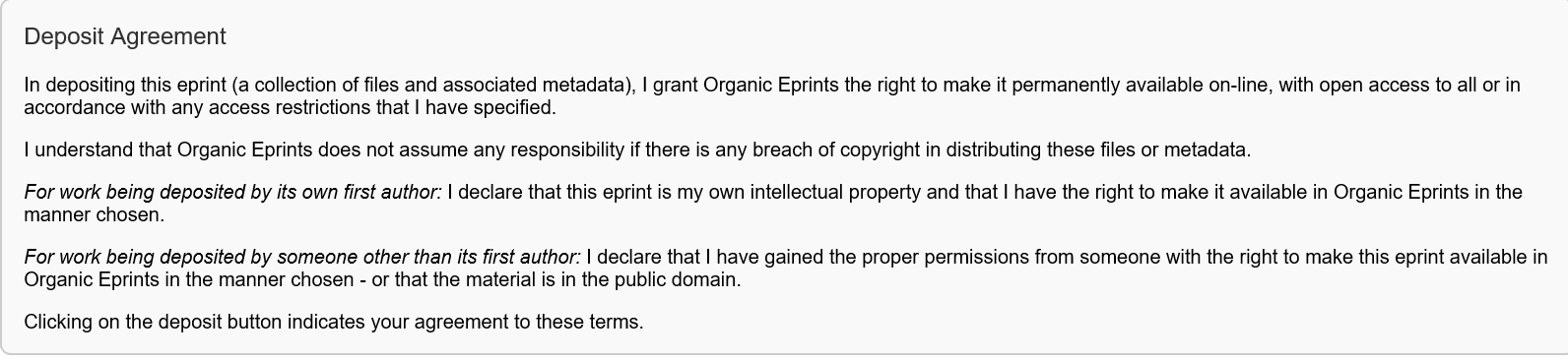 Please let us know whether you accept that we deposit your tool [insert tool name] in Organic Eprints and make it available on organic-farmknowledge.org platform.We hope you have become interested in our knowledge platform and that you will try it and tell others about it.Kind regards,[your name]AGROVOC keywords table according to themesHeading/FieldExplanation – what needs to be filled inYour information about the toolInstructions for uploading to Organic EprintsTitleTitle of tool in EnglishCopy and paste#Title in original languageTitle of tool in original language, if not EnglishCopy and pasteDocument language (s)Language of the document(s)Choose the relevant language(s). Status“Published” if publicly available, “Unpublished” if not (e.g. if only available on Organic Eprints and organic-farmknowledge.org such as Practice Abstracts)   DateEnter year of release or “Information not available”. Enter year of release (if available). You do not need to enter month and day.Date type“Publication” if published, “Completion” if unpublishedCreator(s)Enter first and last names of authors, editors or other type of responsible personsCopy and pasteIssuing organisation(s)Copy and paste from “Issuing organisation details”Contact email addressEnter the email address for contact about the tool. It should be for a person directly responsible for the tool or a specific email for the tool, or if this is not possible, for the issuing organisation.Copy and paste#Series nameIf practice abstract, put “OK-Net Ecofeed Practice abstract”. If otherwise a series product, put relevant name. do not “invent” series names, e.g. “OK-Net Ecofeed Tool Description”Copy and paste#Series numberEnter Practice Abstract number or other series numberCopy and paste#Page rangeFor all relevant tools, not just PA’s and other series!Enter first and last page (with a hyphen in between) or “Not applicable” (for websites, videos etc.)Copy and paste or if “Not applicable”, do not enter anything.Online atEnter link to tool. If practice abstract, do not enter link.Enter link to tool (copy and paste).If practice abstract, enter “http://orgprints.org/xxxxx” , where “xxxxx” is the eprint id (can be seen at top as [#xxxxx])If video, a link to the youtube video must be entered. #Accessed on dateIf web product, enter date it was accessed. If not, leave emptyCopy if relevantIssuing organisation detailsName(s) of issuing organisation(s) &Website (be sure to start with www. or http:// otherwise it will not be shown as a link on the platform).Do not enter country of issuing organisationCopy and pasteCountryEnter country of issuing organisationEnter relevant countryWhat problem does the tool address1-2 sentencesCopy and pasteWhat solution does the tool offer?1-2 sentencesCopy and pasteDescription (Summary)Max. 1000 characters, describing briefly:- the purpose of the tool and which solutions it provides, giving 1-2 key recommendations- the type of tool and how it works- the target group of the tool (new/converted farmers, experienced farmers, advisors etc.)- if the tool is specific for organic farming or not only- relevant/ specific location where the tools can be used- other specificities of the toolCopy and paste#Description in another languageIf original language is not EnglishCopy and pasteTeaserCatchy sentence about what you can achieve with the tool, max. 10 wordsCopy and pasteTool type Choose only ONE type! Only choose the type of the tool itself. E.g. a website containing several videos and leaflets, is of type “web”, not video or leaflet.Calculation toolsLeaflets & guidelinesPractice abstractsBooks & reportsVideoAudioWeb Online coursesOther type of tool - Write type: ____________________Tick relevant boxIf “other type” Write type in free-text boxID for OFK selectionofkIt is very important to enter this exactly as shown (no capital letters, no spaces), otherwise the tool will not appear on the knowledge platform!#Related links = URL for more informationIf relevant, you may add a link to e.g. another relevant tool on the platform (e.g. from the same project), a relevant website other than the link to the tool or the issuing organisation.Put the link to the tool in organic-farmknowledge.org. Copy and paste the link for the issuing organisation (from “Issuing organisation details). If relevant, add link to e.g. another relevant tool on the platform (e.g. from the same project), a relevant website other than the link to the tool or the issuing organisation.After publishing the tool, the person who posts the tool on social media needs to also add the Facebook and Twitter link to this entry.Additional publication informationIf relevant, add textComments and suggestionsUsually not relevant to add textKeywords -AGROVOCLeave blank.Highlight the relevant keywords for your entry in the table " AGROVOC keywords table according to themes" found on pages 9-13 of this form. It is not necessary to select themes as these are automatically selected via keywords – they are there to inform you where the tool will be associated on the platform.Subject areaChoose a few (2-3) relevant Organic Eprint subjects – do not try to add everything that is mentioned in the tool, just the specific topics.AffiliationChoose relevant project affiliation, 
e.g. OK-Net EcoFeed.Further affiliations, such as issuing organisation, should be added after the eprint is online, in order to avoid other national editors uploading tools without our checkUpload – add documentIf file: click “Browse”, choose your file, click “Open” If website: click the tab “From URL”. Paste URL and click “Upload”.If video: add URL from redirect-programme. Add the text “Youtube-video” in the field “Other content or format information”.Access rightsIndicate whether there is open access to the tool. Normally, we do not include tools that do not have Open Access; however, access may be restricted in Organic Eprints as long as there is a link with open access. Add explanation of conditions in case of restricted access e.g. if temporary for how long?“Open access”“Restricted access” If restricted, conditions: ____________________________If access is not restricted, you do not need to do anything.If access is restricted: Click “show options” in upload sheet. For “Visible to”, choose [Depositor and staff only] in case of restricted access. If restriction is temporary, enter “Embargo expiry date”.Cover imagePractice tools of the types "Calculation tools", "Leaflets & guidelines", "Books & reports" and "Web" are required to have a cover image connected to it. #FP7 projectsIf the tool is an output from an FP7 or H2020 project, enter Grant Agreement Number. If the tool is an output from an FP7 or H2020 project, click “Yes” and enter Grant Agreement Number. Choose access (only if restrictions apply).If the tool is NOT an output form an FP7 project, skip to the next page. This will NOT affect access defined in previous tab.Deposit permissionDeclare whether you have obtained the permission of the tool owner to deposit in Organic Eprints, see “Tool deposit agreement” next page.Click “Deposit Item now” ONLY if you are sure, Organic Farm Knowledge has the right to put the tool online. If not, click “save for later” and clarify rights.Social mediaAfter the tool has been published, the Organic Farm Knowledge link of the tool needs to be posted to Facebook and Twitter with the appropriate mentions (always @ the relevant project and the partner(s) who provided the tool) and relevant hashtags, e.g. #organicfeed #organicpigsThe links to these posts then needs to be added to the "related links" section on the respective Organic Eprints entry.Level I themeLevel II themeLevel III themeAGROVOC keywords (highlight relevant keywords here)Crop productionCrop production; Crop managementCropping systemsCropping systems; Diversification; Arable farming; Low input agriculture; Intercropping; Monoculture; Permaculture; Precision agriculture; Conservation tillage; Crop rotation; Agroforestry; Agropastoral systems; Climate-smart agriculture; Irrigation; Catch crops; Cover plants; Protected cultivation; Seedbed preparation; Direct sowingArable cropsArable farmingCereals Cereal cropsGrain legumesLegumesOilseedsOil cropsForageRoughage, Feed crops; Feeds; Grasses; Forage Fibre cropsFibre cropsRoot cropsRoot cropsCover/catch cropsCatch crops; Cover plantsHorticultureHorticultureVegetablesVegetables; Herbaceous plants; Vegetable cropsTemperate fruitsTemperate fruitsSubtropical and tropical fruitsSubtropical and tropical fruitsCitrus fruitsCitrusGrapesViticulture; GrapesOlivesOlivesNutsNut cropsBerriesSoft fruitsOrnamentals, flowers and treesOrnamental plants; Floriculture; Woody plantsProtected cultivationGreenhouse cropsWeed managementPlant protection; Weed control; Mechanical weed control; Annual weeds; Perennial weedsPest and disease controlPlant protection; Plant disease control; Disease Prevention; Diseases; Pest control; Integrated pest management; Biological control; Natural enemies; Disease tolerance; Tolerance to pests; Biological disease control; CopperNutrient managementNutrient management; Green manures; Organic fertilizers; Plant nutrition; Nitrogen; Phosphorus; Nitrates; Potassium; Nutrient deficiencies; Nutrient cycling in ecosystems; Leaching; Ammonia; Composts; FertilizersSeeds and breedingSeedsSeed productionSeed production; Seed characteristics; Seed treatmentSeed qualitySeed quality; Seed storage; Genetic control; GerminabilityPlant breeding and variety trialsSeed testing; Plant breeding; Selection criteria; Varieties; Genetic diversity (as resource); Genetic markers; Genetic resistance; Genetic resources; Genotypes; Germplasm; Breeding methodsEconomics and regulation of organic seedsSeed certification; Seed industry; Gene banksGrassland and foragesGrassland management; Grasses; Grasslands; Grazing lands; Rangelands; Agropastoral systemsPostharvest managementPostharvest technology; Postharvest equipment; Handling; Postharvest physiologyAnimal husbandryAnimal husbandryProduction systemsAnimal productionPoultryPoultry; Broiler chickens; Layer chicken; Ducks; Geese; TurkeysPigsSwine; Barrows; Boars; Piglets; Sows; WeaningCattleCattle; Beef cattle; Dairy cattle; Heifers; Bulls; CalvesAquacultureAquacultureApiculture and insectsApiculture; Insect farmingSmall ruminantsSmall ruminants; Goats; Sheep; GuanacosBreeding and geneticsAnimal breeding; Animal genetics; Artificial inseminationFeed and nutritionFeeding; Animal nutrition; CostsNutritive values and needsFeed requirements; Feed composition; Nutritive value; Feeds; Feed crops; Feed conversion efficiency; Amino acids; Vitamins; Feed additives; Digestibility; Proteins; Insect farming; Feed formulations; Nutrient intake; Nutritional requirementsRation planningRation planning; Feeds; Grazing; Feeding costs; Rations; ForageFeed processing and handlingFeed processing; Feed quality; Feed technologyAnimal health and welfareAnimal health; Animal welfareAnimal welfareAnimal protection; Transport of animals; SlaughteringAnimal housing and equipmentAnimal housing; Animal husbandry equipment; Farm buildingsVeterinary medicineVeterinary medicine; Homeopathy; Phytotherapy; Disease control; Parasite control; Dairy hygiene; Meat hygieneSoilSoilSoil health and qualitySoil quality; Soil organic matter; Organic matter; Humus; Nitrogen; Nitrogen fixation; Nutrient cycling; Nutrient deficiencies; Phosphorus; Soil compaction; Soil degradation; Soil fertility; Soil ph; Soil structure; Trace elements; Soil pollutants; Soil functionsSoil biologySoil biology; Soil microorganisms; Soil flora; Soil fungi; Soil fauna; EarthwormsSoil managementSoil management; Soil conservation; Salinity control; Soil improvement; Tillage; Minimum tillage; Seedbed preparation; Integrated land management; Soil analysis; Soil fertility; Soil amendments; Soil water balanceFood chain managementPostharvest technologyProcessingFood processing; Processed products; Food technology; ByproductsPackagingPackaging; Packaging equipmentStorageStorage; Storage equipmentTransportationTransport; Transport safety; Transport of animals; Food traceabilityFood qualityFood quality; Product quality; Food hygiene; Food traceability; Food inspection; Quality assuranceEnvironment and societyEnvironment; SocietyBiodiversity and nature conservationBiodiversity; Nature conservation; Ecosystem services; Pollinators; Natural enemies; Functional biodiversity; Life cycle assessment; Biodiversity conservationEnvironmental protectionEnvironmental protection; Resource conservation; Environmental impact assessment; Pollution control; Waste managementClimate changeClimate change; Climate change adaptation; Climate-smart agriculture; Drought resistance; Heat tolerance; Disease tolerance; Tolerance to pests; Salt tolerance; Tolerance to heavy rainfall; Carbon sequestration; Emission reduction; Renewable energy; Environmental impact assessment; Sustainability; Life cycle assessment; ResilienceSustainable communitiesSustainable livelihoods; Sustainable development; Socioeconomic development; Indigenous knowledge; Health foods; Recreation; Agrotourism; Food security; Cooperative farming; Agricultural organizations; Sustainability; Educational resources; ResilienceAgroecological practicesAgroecology; Sustainability; Ecological production; AgroecosystemsFarm managementFarm management; Monitoring and evaluationCapital and financeFarm economics (agricultural economics); CostsFarm technology and equipment Farm buildings; Farm equipment; Information technology; Digital technology; Measuring instrumentsPeople and skillsHuman resources managementMarketing and agricultural tradeMarketing; Agricultural tradeStandards, regulations and certificationStandards; Organic certification; Conversion factors